Об избрании главы сельского поселения Арслановский сельсовет муниципального района Чишминский районРеспублики БашкортостанВ соответствии с частью 2 статьи 36 Федерального закона от  № 131-ФЗ «Об общих принципах организации местного самоуправления в Российской Федерации», статьей 12 Закона Республики Башкортостан от  № 162-з «О местном самоуправлении в Республике Башкортостан», частью 2 статьи 19 Устава сельского поселения Арслановский сельсовет муниципального района Чишминский район Республики Башкортостан и частью 2 статьи 6 Регламента Совета сельского поселения Арслановский сельсовет муниципального района Чишминский район Республики Башкортостан Совет сельского поселения Арслановский сельсовет муниципального района Чишминский район Республики БашкортостанРЕШИЛ:избрать Курамшина Ильнура Радиковича  депутата от избирательного округа №6, главой сельского поселения Арслановский сельсовет муниципального района Чишминский район Республики Башкортостан.Председательствующий на заседании Совета сельского поселения Арслановский  сельсовет муниципального района  Чишминский  районРеспублики Башкортостан                                                            М.М.БиктагировБашкортостан РеспубликаһыШишмӘ районыМУНИЦИПАЛЬ РАЙОНЫныҢАРЫСЛАН АУЫЛ СОВЕТЫауыл биЛӘмӘһе СОВЕТЫ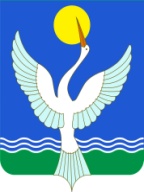 советСЕЛЬСКОГО ПОСЕЛЕНИЯарслановский сельсоветМУНИЦИПАЛЬНОГО РАЙОНАЧишминскИЙ районРеспублики БашкортостанҠарар«13 » сентябрь 2019 й.    №  05решение                «13» сентября 2019 г.